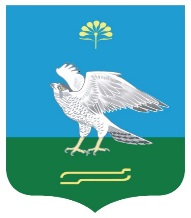 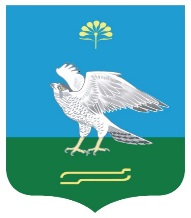                                                                        №  8                                                             Об утверждении программы «Развитие муниципальнойслужбы в Администрации сельского поселения Зильдяровский сельсовет муниципального районаМиякинский район Республики Башкортостан »На основании Федерального закона от 07 мая 2013г. №1040-ФЗ «О внесении изменений в Бюджетный кодекс Российской Федерации и отдельные законодательные акты Российской Федерации в связи с совершенствованием бюджетного процесса» и в целях повышения эффективности реализации приоритетных задач Администрации сельского поселения Зильдяровский сельсовет муниципального района Миякинский район Республики Башкортостан:ПОСТАНОВЛЯЮ:1. Утвердить прилагаемую муниципальную Программу «Развитие муниципальной службы в сельском поселении Зильдяровский сельсовет муниципального района Миякинский район Республики Башкортостан » в новой редакции.        2. Считать утратившим силу постановление № 16 от  31 марта 2022 года «Об утверждении программы «Развитие муниципальной службы в Администрации сельского поселения Зильдяровский сельсовет муниципального района Миякинский район Республики Башкортостан »3. Контроль за исполнением настоящего постановления возложить на управляющего делами сельского поселения Зильдяровский сельсовет Гарееву Г.М.Глава  сельского поселения                                        З.З.Идрисов      Утверждена                                                                                        Постановлением главы                                                                      Администрации сельского поселения Зильдяровский сельсовет муниципального                                                                              района Миякинский район                                                                              Республики Башкортостанот 17 марта 2023г. № 8МУНИЦИПАЛЬНАЯ ПРОГРАММА«РАЗВИТИЕ МУНИЦИПАЛЬНОЙ СЛУЖБЫ В СЕЛЬСКОМ ПОСЕЛЕНИИ ЗИЛЬДЯРОВСКИЙ СЕЛЬСОВЕТ МУНИЦИПАЛЬНОГО РАЙОНА МИЯКИНСКИЙ РАЙОН РЕСПУБЛИКИ БАШКОРТОСТАН »Содержание    Паспорт Программы 1. Содержание проблемы и необходимость ее решения программными методами 2. Цели и задачи Программы 3. Сроки и этапы реализации Программы 4. Основные мероприятия, предусмотренные Программой 5. Внедрение на муниципальной службе эффективных технологий и современных методов кадровой работы 6. Оценка эффективности реализации Программы 7. Источники и объемы финансирования Программы 8. Реализация Программы и контроль за ходом выполнения предусмотренных ею мероприятийПаспорт ПрограммыНаименование      Муниципальная программаПрограммы          «Развитие муниципальной службы в сельском поселении                                   Зильдяровский сельсовет муниципального                               района Миякинский район Республики                                  Башкортостан».Основания           Федеральный  закон  "О   муниципальной   службе   в  для                       Российской Федерации" от 02 марта 2007 года № 25-ФЗразработки           Закон  Республики  Башкортостан  "О  муниципальнойПрограммы          службе в Республике Башкортостан" от 16 июля 2007                               года  № 453-з;                                Постановление главы Администрации муниципального                               района Миякинский район Республики Башкортостан                               от 15 декабря 2012 года №2387 «Об утверждении                               Программы повышения эффективности  бюджетных                               расходов (развития результативного бюджетирования) в                               муниципальном районе Республики Башкортостан».Муниципальный    Администрация сельского поселения Зильдяровский заказчик                  сельсовет муниципального района Миякинский районПрограммы             Республики Башкортостан.Основной              Администрация сельского поселения Зильдяровскийразработчик           сельсовет муниципального районаПрограммы           Миякинский район Республики Башкортостан Цели                     Совершенствование организации муниципальной службы                 Программы в сельском поселении Зильдяровский                                                 сельсовет  муниципального района Миякинский район                               Республики Башкортостан, повышение эффективности                               исполнения муниципальными служащими                               своих должностных обязанностей.Задачи                    совершенствование   правовой   основы Программы            муниципальной службы;                               совершенствование    работы,    направленной     на                                приоритетное  применение  мер   по   предупреждению                                коррупции и борьбе с ней на муниципальной службе;                                  повышение престижа муниципальной службы;                                повышение уровня открытости и гласности                                муниципальной службы .      Сроки     и              2020 - 2025 годы, без деления на этапы.этапы                      реализацииПрограммы   Объемы   и         Общий объем финансирования Программы в 2020- 2025 источники             годах составит   13778,7 тыс. рублей, в том числе за                                счет  финансирования     средств бюджета сельского                               поселения   Зильдяровский    сельсовет 13778,7 тыс. рублей,                                из  них по годам:                                                        2023 год – 2212,0 тыс. рублей ;                                2024 год – 2212,0 тыс. рублей ;                                2025 год – 2212,0 тыс. рублей;                                фактически за 2020 год составил   2335,7 тыс. рублей                                фактически за 2021 год составил   2240,4 тыс. рублей                                фактически за 2012 год составил  2566,6  тыс. рублейОжидаемые           реализация Программы позволит:результаты            совершенствовать системы повышенияреализации            квалификации муниципальных служащих;Программы           достигнуть необходимого уровня исполнения                               муниципальными служащими своих                               должностных обязанностей;                               совершенствовать механизм предупреждения                               коррупции, выявления и разрешения конфликта                                интересов на муниципальной службе.Контроль  за        Контроль за  реализацией   мероприятий   Программыреализацией        осуществляет  Глава Администрации сельского Программы          поселения  Зильдяровский сельсовет муниципального                                      района Миякинский район Республики Башкортостан.1. СОДЕРЖАНИЕ ПРОБЛЕМЫ И ОБОСНОВАНИЕ НЕОБХОДИМОСТИЕЕ РЕШЕНИЯ ПРОГРАММНЫМИ МЕТОДАМИ Федеральным  законом от 02 марта 2007 года № 25-ФЗ "О муниципальной службе в Российской Федерации", установлено, что развитие   муниципальной службы обеспечивается муниципальными программами развития муниципальной службы, финансируемыми за счет средств бюджетов муниципальных образований.В целях реализации федерального законодательства в указанной сфере были изданы нормативные правовые акты Президента Российской Федерации, Президента Республики Башкортостан, Правительства Российской Федерации и Правительства Республики Башкортостан.Основными проблемами являются:Недостаточно используются механизмы назначения на вакантные должности из  кадрового резерва муниципальных служащих.Недостаточная открытость муниципальной службы способствует проявлениям коррупции и бюрократизма, что в свою очередь, негативно влияет на общественное мнение  и престиж службы.   Качество профессионального обучения муниципальных служащих и недостаточной степени отвечает потребностям развития и муниципальной службы.Указанные проблемы в значительной степени связаны с отсутствием научно обоснованной методики применения норм законодательства о муниципальной службе.Реализация Программы позволит завершить качественное преобразование муниципальной службы, оптимизировать ее организацию и функционирование на основе установленных законодательством принципов, внедрить на муниципальной службе современные кадровые, информационные, образовательные и управленческие технологии.2. ЦЕЛИ И ЗАДАЧИ ПРОГРАММЫСовременная муниципальная служба должна быть открыта, конкурентоспособна и престижна.Основная цель программы — совершенствование организации муниципальной службы в сельском поселении Зильдяровский сельсовет муниципального района Миякинский район Республики Башкортостан, а также  повышение эффективности  исполнения муниципальными служащими своих должностных обязанностей.      Задачами же являются  совершенствование   правовой   основы муниципальной службы, совершенствование    работы,    направленной     на  приоритетное  применение  мер   по   предупреждению коррупции и борьбе с ней на муниципальной службе, повышение престижа муниципальной службы, повышение уровня открытости и гласности муниципальной службы.3. СРОКИ И ЭТАПЫ РЕАЛИЗАЦИИ ПРОГРАММЫ,ЦЕЛЕВЫЕ ПОКАЗАТЕЛИ (ИНДИКАТОРЫ) Программа реализуется в течение 2020 - 2025 годов, без деления на этапы.В сроки реализации Программы  предстоит с учетом правоприменительной практики усовершенствовать законодательство в сфере муниципальной службы; разработать и внедрить механизмы противодействия коррупции; завершить разработку современных кадровых, образовательных, информационных и управленческих технологий и механизмов, обеспечивающих результативность профессиональной служебной деятельности муниципальных служащих, сформировать механизмы обеспечения государственных гарантий для муниципальных служащих; обеспечить внедрение современных кадровых, образовательных, информационных и управленческих технологий на муниципальной службе.Оценка степени достижения поставленных целей и задач производится на основе целевых индикаторов и показателей Программы согласно Приложению №1. Целевые индикаторы и показатели рассчитываются по методикам, разрабатываемым в рамках реализации Программы.           4. ОСНОВНЫЕ МЕРОПРИЯТИЯ, ПРЕДУСМОТРЕННЫЕ ПРОГРАММОЙ      Основные мероприятия по развитию муниципальной службы Республики Башкортостан определяются целями и задачами Программы и разработаны с учетом положений Федеральных законов "О муниципальной службе в Российской Федерации" от 02 марта 2007 года № 25-ФЗ, Закона Республики Башкортостан "О муниципальной службе в Республике Башкортостан",   от 16.07.2007 № 453-з (в редакции от 04.03.2014)Комплекс мероприятий по развитию муниципальной службы, обеспечивающих достижение поставленных Программой целей и задач состоит из:  -разработки проекта нормативно-правового акта регулирующего профессиональную переподготовку, повышение квалификации  и  стажировку муниципальных служащих;  -разработки и введения антикоррупционных стандартов в виде
установления для муниципальных служащих единой системы  и обязанностей, запретов  и ограничений, направленных на предупреждение коррупции;  -разработки и реализации информационного проекта о показательных положительных примерах деятельности муниципальных служащих; -организации и проведения семинаров-совещаний   руководителей   и
специалистов кадровых служб органов местного
самоуправления по актуальным проблемам применения законодательства в сфере   муниципальной службы;    -размещения муниципальных нормативно-правовых  актов в сфере муниципальной службы   на    официальном сайте     органа   местного самоуправления.  Перечень мероприятий муниципальной Программы предусмотрен в Приложении №2.5. ВНЕДРЕНИЕ НА МУНИЦИПАЛЬНОЙСЛУЖБЕ ЭФФЕКТИВНЫХ ТЕХНОЛОГИЙ И СОВРЕМЕННЫХ МЕТОДОВ КАДРОВОЙ РАБОТЫПри формировании кадрового состава муниципальной службы его основу должны составлять специалисты, способные в современных условиях использовать в работе эффективные технологии административного управления. В аппаратах органов местного самоуправления необходимо создать условия для планирования устойчивого карьерного роста муниципальных служащих, безупречно и эффективно исполняющих должностные обязанности, для систематического обновления и ротации кадров.В процессе формирования кадрового состава муниципальной службы решающее значение имеет использование современных организационно-управленческих технологий и методов кадровой работы.Формирование профессиональной муниципальной службы требует совершенствования системы подготовки кадров и дополнительного профессионального образования муниципальных служащих.6. ОЦЕНКА ЭФФЕКТИВНОСТИ РЕАЛИЗАЦИИ ПРОГРАММЫОценка эффективности реализации Программы производится ежегодно на основе использования системы целевых показателей, которая обеспечит мониторинг динамики результатов реализации Программы за оцениваемый период, с целью уточнения степени решения задач и выполнения мероприятий Программы.Оценка эффективности реализации Программы производится путем сравнения фактически достигнутых показателей за соответствующий год с утвержденными на год значениями целевых индикаторов.Бюджетная эффективность Программы определяется как соотношение фактического использования средств, запланированных на реализацию Программы, к утвержденному плану.Критериями оценки эффективности реализации Программы являются:- степень достижения заявленных результатов реализации Программы;- степень отклонения достигнутых значений показателей эффективности от плановых значений;- динамика фактических показателей эффективности реализации Программы.Для выявления степени достижения (отклонения) результатов (показателей) сопоставляются фактически достигнутые значения с их плановыми значениями.Методика оценки эффективности реализации Программы приведена в Приложении № 3.7. ИСТОЧНИКИ И ОБЪЕМЫ ФИНАНСИРОВАНИЯ ПРОГРАММЫФинансирование мероприятий Программы осуществляется в пределах бюджетных средств, предусмотренных в сметах расходов на текущее содержание органов местного самоуправления.8. РЕАЛИЗАЦИЯ ПРОГРАММЫ И КОНТРОЛЬ ЗА ХОДОМ ВЫПОЛНЕНИЯПРЕДУСМОТРЕННЫХ ЕЮ МЕРОПРИЯТИЙИсполнители мероприятий, предусмотренных Программой:Муниципальные служащие администрации сельского поселения Первомайского сельсовета муниципального района. Организацию реализации Программы и контроль за выполнением предусмотренных ею мероприятий осуществляет  муниципальный заказчик Программы.Муниципальный заказчик обеспечивает проведение государственной политики в области развития  муниципальной службы посредством координации утвержденных органами местного самоуправления программ, связанных с развитием  муниципальной службы.Муниципальный заказчик рассматривает материалы о ходе ее реализации и ежегодно уточняет мероприятия, предусмотренные Программой, утверждает развернутый перечень предстоящих мероприятий.В целях обеспечения реализации полномочий Муниципального заказчика на управление муниципальной службы и муниципальной кадровой политики администрации  возлагается осуществление функций по планированию и мониторингу реализации мероприятий Программы, контролю и координации деятельности исполнителей мероприятий Программы.Общий контроль реализации Программы осуществляет Муниципальный заказчик.Приложение №1к муниципальной Программе«Развитие муниципальной службы в сельском поселении Зильдяровский сельсовет муниципального районаМиякинский районРеспублики Башкортостан»Показатели (индикаторы) достижения целей и решения задачПриложение № 2к муниципальной программе«Развитие муниципальной службы в сельском поселении Зильдяровский сельсовет муниципального района Миякинский район Республики Башкортостан» ПЕРЕЧЕНЬ МЕРОПРИЯТИЙМУНИЦИПАЛЬНОЙ ПРОГРАММЫ"РАЗВИТИЕ МУНИЦИПАЛЬНОЙ СЛУЖБЫ  В СЕЛЬСКОМ ПОСЕЛЕНИИ ЗИЛЬДЯРОВСКИЙСЕЛЬСОВЕТ МУНИЦИПАЛЬНОГО РАЙОН МИЯКИНСКИЙ РАЙОН РЕСПУБЛИКИ БАШКОРТОСТАН НА 2020-2025 ГОДЫ"Приложение №3к муниципальной Программе«Развитие муниципальной службыв сельском поселении Зильдяровский сельсовет муниципального районаМиякинский районРеспублики Башкортостан»ОЦЕНКАЭФФЕКТИВНОСТИ РЕАЛИЗАЦИИ МУНИЦИПАЛЬНОЙ ПРОГРАММЫ"РАЗВИТИЕ МУНИЦИПАЛЬНОЙ СЛУЖБЫ В СЕЛЬСКОМ ПОСЕЛЕНИИ ЗИЛЬДЯРОВСКИЙ СЕЛЬСОВЕТ МУНИЦИПАЛЬНОГО РАЙОНА  МИЯКИНСКИЙ РАЙОНРЕСПУБЛИКИ БАШКОРТОСТАН НА 2020-2025 ГОДЫ"Приложение №4к муниципальной программе «Развитие муниципальной службыв сельском поселении Зильдяровский сельсовет муниципального районаМиякинский районРеспублики Башкортостан»МЕТОДИКАОЦЕНКИ ЭФФЕКТИВНОСТИ РЕАЛИЗАЦИИМУНИЦИПАЛЬНОЙ ПРОГРАММЫ"РАЗВИТИЕ МУНИЦИПАЛЬНОЙ СЛУЖБЫ В СЕЛЬСКОМ ПОСЕЛЕНИИ ЗИЛЬДЯРОВСКИЙ СЕЛЬСОВЕТ МУНИЦИПАЛЬНОГО РАЙОНА МИЯКИНСКИЙ РАЙОНРЕСПУБЛИКИ БАШКОРТОСТАН"Методика оценки эффективности Программы представляет собой алгоритм оценки в ходе реализации Программы по годам и по итогам в целом исходя из соответствия фактических значений показателей их целевым значениям.Методика включает проведение количественных оценок эффективности по следующим направлениям:1) степень достижения запланированных результатов (достижения целей и решения задач) Программы (оценка результативности);2) степень соответствия фактических затрат бюджета муниципального района Миякинский район Республики Башкортостан запланированному уровню (оценка полноты использования бюджетных средств);3) эффективность использования средств бюджета муниципального района Миякинский район Республики Башкортостан (оценка экономической эффективности достижения результатов).В дополнение к количественной оценке эффективности будет проводиться качественная оценка социальной эффективности Программы на основе анализа достижения ожидаемых результатов ее реализации.Оценка степени достижения целей и решения задач Программы осуществляется путем расчета результативности ее реализации в целом по формуле:           n        SUM E         i=1 i    E = ------,           n    где:    E - результативность реализации Программы (%);    Е  - степень достижения i-го показателя Программы (%);     i    n - количество показателей Программы.В целях оценки степени достижения запланированных результатов Программы устанавливаются следующие критерии:если значение показателя результативности (E) равно или больше 70,0%, степень достижения запланированных результатов Программы оценивается как высокая;если значение показателя результативности (E) равно или больше 50,0%, но меньше 70%, степень достижения запланированных результатов Программы оценивается как удовлетворительная;если значение показателя результативности (E) меньше 50,0%, степень достижения запланированных результатов Программы оценивается как неудовлетворительная.Расчет результативности по каждому показателю Программы проводится по формуле:          П           fi    E  = ----- x 100%,     i    П           ni    где:    E  - степень достижения i-го показателя Программы (%);     i    П   - фактическое значение показателя;     fi    П   - целевое значение показателя, установленное Программой.     ni    В  случае,  если  Программой  установлено  целевое значение показателя,равное  нулю,  при  фактическом  значении  показателя, равном нулю, степень достижения  i-го  показателя  Программы (E i) принимается равной 100,0%. При фактическом значении показателя, не равном нулю, соответствующий показатель считается  недостигнутым,  степень  достижения  i-го  показателя  Программы принимается равной 0,0%.В случае, если меньшее значение показателя по сравнению с целевым значением показателя, установленным Программой, по содержанию этого показателя означает его выполнение и достижение большей эффективности, оценка степени достижения такого i-го показателя Программы производится по формуле:              П           ni    E  = ----- x 100%,     i    П           fi    где:    E  - степень достижения i-го показателя Программы (%);     i    П   - целевое значение показателя, установленное Программой;     ni    П   - фактическое значение показателя. Расчет степени соответствия фактических затрат бюджета муниципального района Миякинский район Республики Башкортостан на реализацию Программы запланированному уровню производится по формуле:             З          ф    П = ---- x 100%,         З          п    где:    П - полнота использования бюджетных средств (%);    З   - фактические расходы бюджета  на реализацию Программы     фв соответствующем периоде;    З   -  запланированные  в  бюджете  расходы на реализацию Программы     пв соответствующем периоде. В целях оценки степени соответствия фактических затрат бюджета муниципального района Миякинский район Республики Башкортостан на реализацию Программы запланированному уровню устанавливаются следующие критерии:если значение показателя полноты использования бюджетных средств (П) равно или больше 70,0%, степень соответствия фактических затрат бюджета Республики Башкортостан на реализацию Программы запланированному уровню оценивается как удовлетворительная;если значение показателя полноты использования бюджетных средств (П) меньше 70,0%, степень соответствия фактических затрат бюджета муниципального района Миякинский район Республики Башкортостан на реализацию Программы запланированному уровню оценивается как неудовлетворительная.Расчет эффективности использования средств бюджета муниципального района Миякинский район Республики Башкортостан на реализацию Программы производится по формуле:          П    И = ----- x 100%,          Егде:И - эффективность использования средств бюджета муниципального района Миякинский район Республики Башкортостан (процентов);Е - показатель результативности реализации Программы;П - показатель полноты использования бюджетных средств.В целях оценки эффективности использования средств бюджета муниципального района Миякинский район Республики Башкортостан при реализации Программы устанавливаются следующие критерии:если значение показателя эффективности использования средств бюджета муниципального района Миякинский район Республики Башкортостан (И) больше или равно 100,0%, такая эффективность использования бюджетных средств оценивается как высокая;если значение показателя эффективности использования средств бюджета муниципального района Миякинский район Республики Башкортостан  составляет от 70 до 100,0%, такая эффективность использования бюджетных средств оценивается как умеренная;если значение показателя эффективности использования средств бюджета муниципального района Миякинский район Республики Башкортостан  менее 70,0%, такая эффективность использования бюджетных средств оценивается как низкая.Оценка эффективности реализации Программы осуществляется ответственным исполнителем и соисполнителями ежегодно до 1 февраля года, следующего за отчетным. Результаты оценки Программы представляются ответственным исполнителем в отдел экономики Администрации муниципального района Миякинский район Республики Башкортостан в составе годового отчета о ходе реализации и оценке эффективности Программы.При необходимости ответственный исполнитель Программы может привлекать независимых экспертов для проведения анализа хода реализации программных мероприятий и подготовки предложений по повышению эффективности реализации Программы.Цель Программы    Задачи Программы   МероприятияПоказатели достижения целиСовершенствование организации муниципальной службы          в сельском поселении Зильдяровский сельсовет муниципального района Миякинский район            Республики Башкортостан, повышение эффективности  исполнения муниципальными служащими  своих должностных обязанностей1.Совершенствование   правовой   основы              муниципальной службы1.1.Разработка проекта нормативно-правового акта регулирующего профессиональную переподготовку, повышение квалификации  и  стажировку муниципальных служащихСовершенствование системы повышения        квалификации муниципальных служащих;          Совершенствование организации муниципальной службы          в сельском поселении Зильдяровский сельсовет муниципального района Миякинский район            Республики Башкортостан, повышение эффективности  исполнения муниципальными служащими  своих должностных обязанностей2. Повышение эффективности муниципального управления, оптимизация затрат на содержание муниципальных служащих и развитие ресурсного обеспечения муниципальной службы2.1.Реализация задач и функций, возложенных на Администрацию сельского поселения Зильдяровский сельсовет муниципального района Миякинский район Республики Башкортостан в соответствии с действующим законодательством2.2.Реализация задач и функций, возложенных на представительный орган местного самоуправления –Совет сельского поселения Зильдяровский сельсовет муниципального района Миякинский район Республики Башкортостан в соответствии с действующим законодательством2.3 Обеспечение выполнения функций органов местного самоуправления – сельских поселений по первичному воинскому учету на территориях, где отсутствуют военные комиссариатыРациональное использование средств для ресурсного обеспечения муниципальной службы, эффективное муниципальное управлениеДостижение эффективности муниципального управления представительного органа местного самоуправленияСовершенствование муниципальной правовой и методической базы, обеспечивающей дальнейшее развитие и эффективную деятельность органов местного самоуправления рациональное использование средств для ресурсного обеспечения органов местного самоуправленияСовершенствование организации муниципальной службы          в сельском поселении Зильдяровский сельсовет муниципального района Миякинский район            Республики Башкортостан, повышение эффективности  исполнения муниципальными служащими  своих должностных обязанностей3.Совершенствование    работы,    направленной     на    приоритетноеприменение  мер   по   предупреждению   коррупции и борьбе с ней на муниципальной службе     3.1.Разработка и введение антикоррупционных стандартов в виде
установления для муниципальных служащих единой системы  и обязанностей, запретов  и ограничений, направленных на предупреждение коррупцииСовершенствование механизма предупреждения  коррупции, выявление и разрешение конфликта интересов на муниципальной службеСовершенствование организации муниципальной службы          в сельском поселении Зильдяровский сельсовет муниципального района Миякинский район            Республики Башкортостан, повышение эффективности  исполнения муниципальными служащими  своих должностных обязанностей4.Повышение престижа муниципальной службы4.1.Разработка и реализация информационного проекта в сфере муниципальной службыФормирование системы муниципальной службы, как целостного правового института публичной властиСовершенствование организации муниципальной службы          в сельском поселении Зильдяровский сельсовет муниципального района Миякинский район            Республики Башкортостан, повышение эффективности  исполнения муниципальными служащими  своих должностных обязанностей5.Повышение уровня открытости и гласности     муниципальной службы5.1.Организация и проведение семинаров-совещаний   руководителей   и
специалистов кадровых служб органов местного
самоуправления по актуальным проблемам применения законодательства в сфере   муниципальной службы5.2.Размещение муниципальных нормативно-правовых  
актов в сфере муниципальной службы   на    официальном сайте     органа   местного самоуправления.  Совершенствование муниципальной правовой и методической базы, обеспечивающей дальнейшее развитие и эффективную деятельность органов местного самоуправления рациональное использование средств для ресурсного обеспечения№ п/пНаименование мероприятийИсполнительНаправление и источник финансированияПрогнозируемый объем финансирования, тыс.руб. в том числе по годамПрогнозируемый объем финансирования, тыс.руб. в том числе по годамПрогнозируемый объем финансирования, тыс.руб. в том числе по годамПрогнозируемый объем финансирования, тыс.руб. в том числе по годамПрогнозируемый объем финансирования, тыс.руб. в том числе по годамПрогнозируемый объем финансирования, тыс.руб. в том числе по годамОжидаемые результаты реализации мероприятий программы№ п/пНаименование мероприятийИсполнительНаправление и источник финансированияфакт2020факт2021факт2022202320242025    Ожидаемые результаты реализации мероприятий программы1Цель:Совершенствование организации муниципальной службы     в муниципальном районе Миякинский район Республики Башкортостан, повышение эффективности исполнения муниципальными служащими своих должностных обязанностейЗадача: №1 Совершенствование   правовой   основы    муниципальной службыЦель:Совершенствование организации муниципальной службы     в муниципальном районе Миякинский район Республики Башкортостан, повышение эффективности исполнения муниципальными служащими своих должностных обязанностейЗадача: №1 Совершенствование   правовой   основы    муниципальной службыЦель:Совершенствование организации муниципальной службы     в муниципальном районе Миякинский район Республики Башкортостан, повышение эффективности исполнения муниципальными служащими своих должностных обязанностейЗадача: №1 Совершенствование   правовой   основы    муниципальной службыЦель:Совершенствование организации муниципальной службы     в муниципальном районе Миякинский район Республики Башкортостан, повышение эффективности исполнения муниципальными служащими своих должностных обязанностейЗадача: №1 Совершенствование   правовой   основы    муниципальной службыЦель:Совершенствование организации муниципальной службы     в муниципальном районе Миякинский район Республики Башкортостан, повышение эффективности исполнения муниципальными служащими своих должностных обязанностейЗадача: №1 Совершенствование   правовой   основы    муниципальной службыЦель:Совершенствование организации муниципальной службы     в муниципальном районе Миякинский район Республики Башкортостан, повышение эффективности исполнения муниципальными служащими своих должностных обязанностейЗадача: №1 Совершенствование   правовой   основы    муниципальной службыЦель:Совершенствование организации муниципальной службы     в муниципальном районе Миякинский район Республики Башкортостан, повышение эффективности исполнения муниципальными служащими своих должностных обязанностейЗадача: №1 Совершенствование   правовой   основы    муниципальной службыЦель:Совершенствование организации муниципальной службы     в муниципальном районе Миякинский район Республики Башкортостан, повышение эффективности исполнения муниципальными служащими своих должностных обязанностейЗадача: №1 Совершенствование   правовой   основы    муниципальной службыЦель:Совершенствование организации муниципальной службы     в муниципальном районе Миякинский район Республики Башкортостан, повышение эффективности исполнения муниципальными служащими своих должностных обязанностейЗадача: №1 Совершенствование   правовой   основы    муниципальной службыЦель:Совершенствование организации муниципальной службы     в муниципальном районе Миякинский район Республики Башкортостан, повышение эффективности исполнения муниципальными служащими своих должностных обязанностейЗадача: №1 Совершенствование   правовой   основы    муниципальной службы1.1Основное мероприятие:Разработка проекта нормативно-правового акта регулирующего профессиональную переподготовку, повышение квалификации  и  стажировку муниципальныхАдминистрации сельского поселения Зильдяровский сельсовет муниципального района Миякинский районЗа счет средств исполнителяСовершенствование системы повышения            квалификации муниципальных служащих         1.1Администрации сельского поселения Зильдяровский сельсовет муниципального района Миякинский районЗа счет средств исполнителяСовершенствование системы повышения            квалификации муниципальных служащих         2Задача №2   Повышение эффективности муниципального управления, оптимизация затрат на содержание муниципальных служащих и развитие ресурсного обеспечения муниципальной службыЗадача №2   Повышение эффективности муниципального управления, оптимизация затрат на содержание муниципальных служащих и развитие ресурсного обеспечения муниципальной службыЗадача №2   Повышение эффективности муниципального управления, оптимизация затрат на содержание муниципальных служащих и развитие ресурсного обеспечения муниципальной службыЗадача №2   Повышение эффективности муниципального управления, оптимизация затрат на содержание муниципальных служащих и развитие ресурсного обеспечения муниципальной службыЗадача №2   Повышение эффективности муниципального управления, оптимизация затрат на содержание муниципальных служащих и развитие ресурсного обеспечения муниципальной службыЗадача №2   Повышение эффективности муниципального управления, оптимизация затрат на содержание муниципальных служащих и развитие ресурсного обеспечения муниципальной службыЗадача №2   Повышение эффективности муниципального управления, оптимизация затрат на содержание муниципальных служащих и развитие ресурсного обеспечения муниципальной службыЗадача №2   Повышение эффективности муниципального управления, оптимизация затрат на содержание муниципальных служащих и развитие ресурсного обеспечения муниципальной службыЗадача №2   Повышение эффективности муниципального управления, оптимизация затрат на содержание муниципальных служащих и развитие ресурсного обеспечения муниципальной службыЗадача №2   Повышение эффективности муниципального управления, оптимизация затрат на содержание муниципальных служащих и развитие ресурсного обеспечения муниципальной службы2.1Основное мероприятие: Реализация задач и функций, возложенных на Администрацию сельского поселения Зильдяровский сельсовет муниципального района Миякинский район Республики Башкортостан в соответствии с действующим законодательствомАдминистрации сельского поселения Зильдяровский сельсовет муниципального района Миякинский районБюджет сельского поселения муниципального района Миякинский район2335,72240,42566,62212,02212,02212,0Рациональное использование средств для ресурсного обеспечения муниципальной службы, эффективное муниципальное управление2.2Основное мероприятие:Реализация задач и функций, возложенных на представительный орган местного самоуправления –Совет сельского поселения Зильдяровский сельсовет муниципального района Миякинский район Республики Башкортостан в соответствии с действующим законодательствомАдминистрации сельского поселения Зильдяровский сельсовет муниципального района Миякинский районЗа счет средств исполнителяДостижение эффективности муниципального управления представительного органа местного самоуправления3Задача №3: Совершенствование работы, направленной на приоритетное применение мер по предупреждению коррупции и борьбе с ней на муниципальной службеЗадача №3: Совершенствование работы, направленной на приоритетное применение мер по предупреждению коррупции и борьбе с ней на муниципальной службеЗадача №3: Совершенствование работы, направленной на приоритетное применение мер по предупреждению коррупции и борьбе с ней на муниципальной службеЗадача №3: Совершенствование работы, направленной на приоритетное применение мер по предупреждению коррупции и борьбе с ней на муниципальной службеЗадача №3: Совершенствование работы, направленной на приоритетное применение мер по предупреждению коррупции и борьбе с ней на муниципальной службеЗадача №3: Совершенствование работы, направленной на приоритетное применение мер по предупреждению коррупции и борьбе с ней на муниципальной службеЗадача №3: Совершенствование работы, направленной на приоритетное применение мер по предупреждению коррупции и борьбе с ней на муниципальной службеЗадача №3: Совершенствование работы, направленной на приоритетное применение мер по предупреждению коррупции и борьбе с ней на муниципальной службеЗадача №3: Совершенствование работы, направленной на приоритетное применение мер по предупреждению коррупции и борьбе с ней на муниципальной службеЗадача №3: Совершенствование работы, направленной на приоритетное применение мер по предупреждению коррупции и борьбе с ней на муниципальной службе3.1Основное мероприятие: Разработка и введение антикоррупционных стандартов в виде установления длямуниципальных служащих единой системы  обязанностей, запретов  и ограничений, направленных на предупреждение коррупцииАдминистрации сельского поселения Зильдяровский сельсовет муниципального района Миякинский районЗа счет средств исполнителяСовершенствование механизма предупреждения            коррупции, выявление и разрешение конфликта интересов на муниципальной службе4Задача №4:Повышение престижа муниципальной службыЗадача №4:Повышение престижа муниципальной службыЗадача №4:Повышение престижа муниципальной службыЗадача №4:Повышение престижа муниципальной службыЗадача №4:Повышение престижа муниципальной службыЗадача №4:Повышение престижа муниципальной службыЗадача №4:Повышение престижа муниципальной службыЗадача №4:Повышение престижа муниципальной службыЗадача №4:Повышение престижа муниципальной службыЗадача №4:Повышение престижа муниципальной службы4.1Основное мероприятие: Разработка и реализация информационного проекта о показательных положительных примерах деятельности муниципальных служащих  Администрации сельского поселения Зильдяровский сельсовет муниципального района Миякинский районЗа счет средств исполнителяФормированиесистемы муниципальной службы, как целостногоправовогоинститутапубличной власти5Задача № 5: - Повышение уровня открытости и гласности   муниципальной службыЗадача № 5: - Повышение уровня открытости и гласности   муниципальной службыЗадача № 5: - Повышение уровня открытости и гласности   муниципальной службыЗадача № 5: - Повышение уровня открытости и гласности   муниципальной службыЗадача № 5: - Повышение уровня открытости и гласности   муниципальной службыЗадача № 5: - Повышение уровня открытости и гласности   муниципальной службыЗадача № 5: - Повышение уровня открытости и гласности   муниципальной службыЗадача № 5: - Повышение уровня открытости и гласности   муниципальной службыЗадача № 5: - Повышение уровня открытости и гласности   муниципальной службыЗадача № 5: - Повышение уровня открытости и гласности   муниципальной службы5.1Основное мероприятие:Организация и проведение семинаров-совещаний   руководителей   и
специалистов кадровых служб органов местного
самоуправления по актуальным проблемам применения законодательства в сфере   муниципальной службыАдминистрации сельского поселения Зильдяровский сельсовет муниципального района Миякинский районЗа счет средств исполнителяОбеспечение открытости и доступности  муниципальной службы5.2Основное мероприятие:Размещение муниципальных нормативно-правовых  
актов в сфере муниципальной службы   на    официальном сайте     органа   местного самоуправления. Администрации сельского поселения Зильдяровский сельсовет муниципального района Миякинский районЗа счет средств исполнителяОбеспечение открытости и доступности  муниципальной службыВсего2335,72240,42566,62212,02212,02212,0№ п/пНаименование показателяФактическое значение показателяДинамика значений показателей по годамДинамика значений показателей по годамДинамика значений показателей по годамДинамика значений показателей по годам№ п/пНаименование показателяЕдиница измеренияФакт   Факт    Факт 2020    2021      20222023202420251Доля муниципальных  служащих, прошедших повышение квалификации в соответствии с муниципальным заказом%20%   20%    20%30%50%50%2Доля муниципальных служащих соблюдающих запреты и ограничения, направленных на предупреждение коррупции%100% 100%  100%100%100%100%3Доля муниципальных служащих эффективно и безупречно исполняющихдолжностные обязанности%100% 100%  100%100%100%100%4Доля участия муниципальных  служащих в проведении семинаров-совещаний, видеоконференций   по актуальным проблемам применения законодательства в сфере   муниципальной службы%60%   60%    60%85%100%100%5Количество размещенных муниципальных нормативно-правовых  
актов в сфере муниципальной службы   на    официальном сайте     органа   местного самоуправления.  %100% 100%  100%100%100%100%